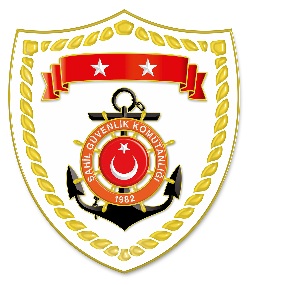 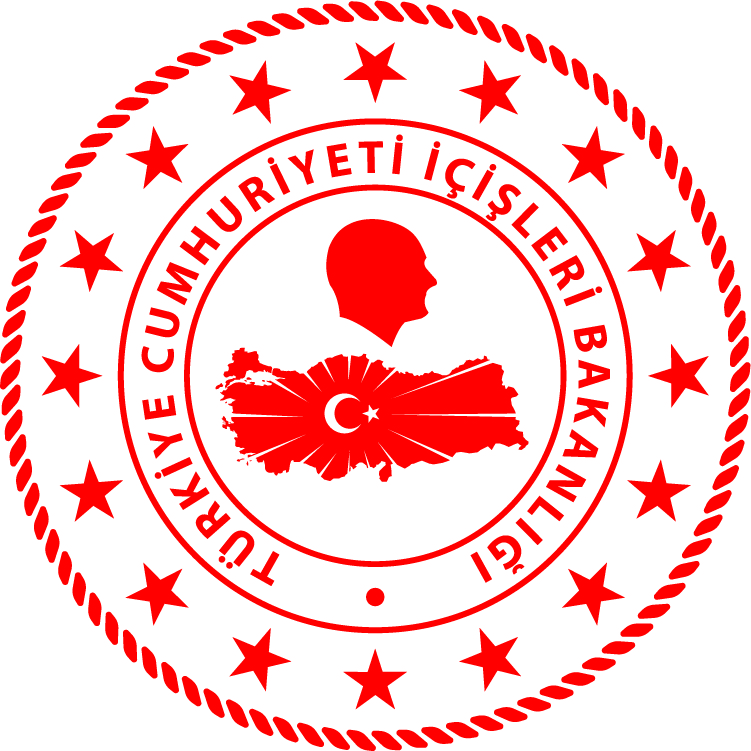 Karadeniz BölgesiS.NUTARİHTESPİTUYGULANAN İDARİ PARA CEZASI MİKTARI (TL)CEZANIN KESİLDİĞİİL/İLÇE-MEVKİİAÇIKLAMA111 Ocak 2021Özel teknede ağ bulundurmak3.273RİZE/Merkez1 işleme 3.273 TL idari para cezası uygulanmıştır